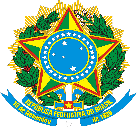 ANEXO IIEDITAL DE Nº 224, DE 23 DE NOVEMBRO DE 2023FORMULÁRIO RECURSO CONTRA LISTA DE MATRICULADOSEu, ____________________________________________________, portador(a) do documento de identidade nº. __________________, apresento recurso contra a homologação das inscrições do Curso _________________________________________________________, junto a esta Comissão do Processo Seletivo de Ingresso de Estudantes para os Cursos FIC.1. Justificativa fundamentada ____________________________________________________________________________________________________________________________________________________________________________________________________________________________________________________________________________________________________________________________________________________________________________________________________________________________________________________________________________________________________________________________________________________________________________________________________________________________________________________________________________________________________________________________________________________________________________________________________________________________________________________, _____/____/____ .Local e Data_________________________________________________Assinatura